       _____________________________________________                                                    ______________________________________________                 Orientador (a)						                  Bolsista01. NÚMERO DE REGISTRO:(para uso da PRPPG)01. NÚMERO DE REGISTRO:(para uso da PRPPG)01. NÚMERO DE REGISTRO:(para uso da PRPPG)01. NÚMERO DE REGISTRO:(para uso da PRPPG)01. NÚMERO DE REGISTRO:(para uso da PRPPG)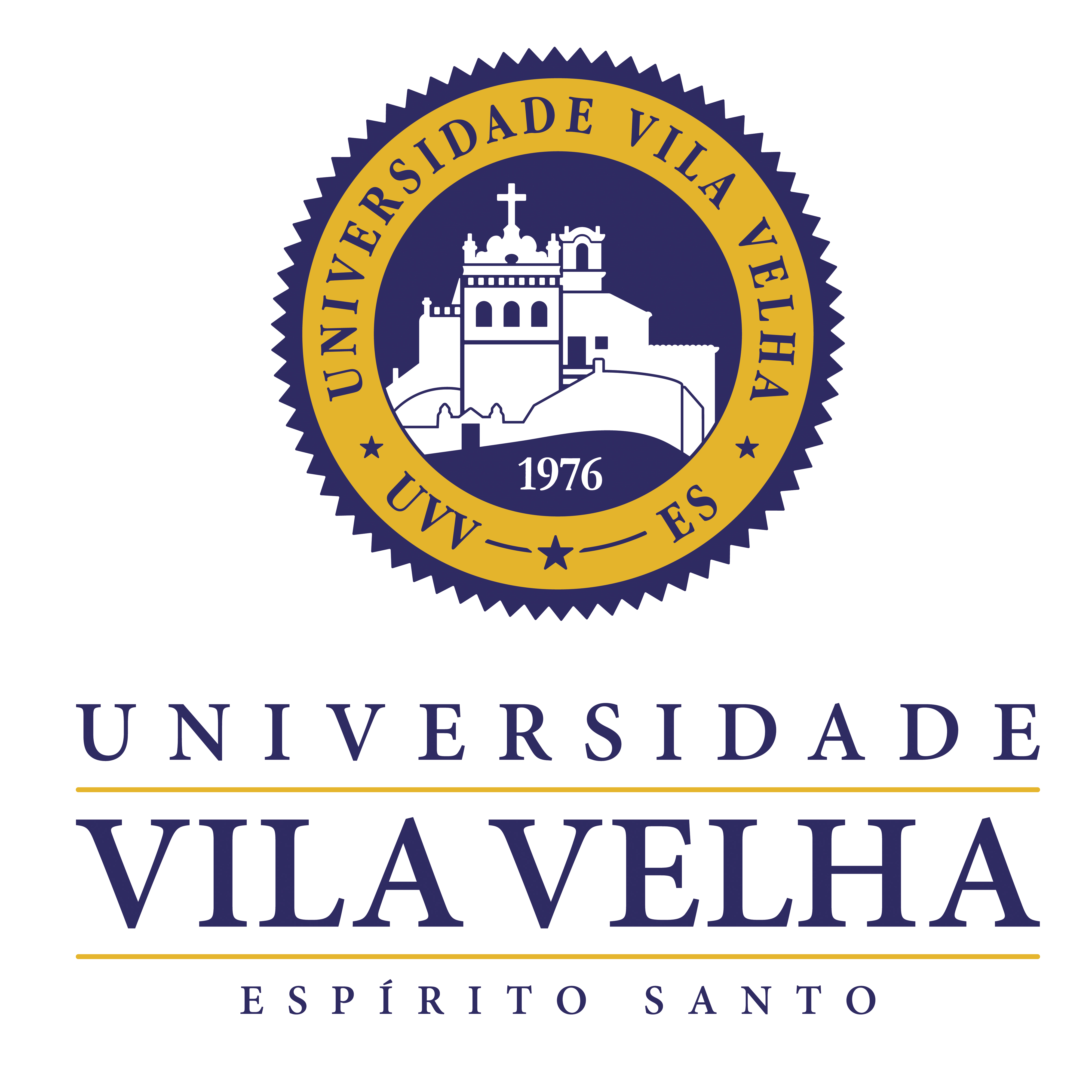             UNIVERSIDADE VILA VELHA            UNIVERSIDADE VILA VELHA            UNIVERSIDADE VILA VELHA            UNIVERSIDADE VILA VELHA            UNIVERSIDADE VILA VELHA            UNIVERSIDADE VILA VELHA            UNIVERSIDADE VILA VELHA            UNIVERSIDADE VILA VELHA            UNIVERSIDADE VILA VELHA            UNIVERSIDADE VILA VELHAREGISTRO DE PROJETO DE PESQUISAREGISTRO DE PROJETO DE PESQUISAREGISTRO DE PROJETO DE PESQUISAREGISTRO DE PROJETO DE PESQUISAREGISTRO DE PROJETO DE PESQUISAREGISTRO DE PROJETO DE PESQUISAREGISTRO DE PROJETO DE PESQUISAREGISTRO DE PROJETO DE PESQUISA000PRÓ-REITORIA DE PESQUISA, PÓS-GRADUAÇÃO E EXTENSÃOPRÓ-REITORIA DE PESQUISA, PÓS-GRADUAÇÃO E EXTENSÃOPRÓ-REITORIA DE PESQUISA, PÓS-GRADUAÇÃO E EXTENSÃOPRÓ-REITORIA DE PESQUISA, PÓS-GRADUAÇÃO E EXTENSÃOPRÓ-REITORIA DE PESQUISA, PÓS-GRADUAÇÃO E EXTENSÃOPRÓ-REITORIA DE PESQUISA, PÓS-GRADUAÇÃO E EXTENSÃOPRÓ-REITORIA DE PESQUISA, PÓS-GRADUAÇÃO E EXTENSÃOPRÓ-REITORIA DE PESQUISA, PÓS-GRADUAÇÃO E EXTENSÃOPRÓ-REITORIA DE PESQUISA, PÓS-GRADUAÇÃO E EXTENSÃOPRÓ-REITORIA DE PESQUISA, PÓS-GRADUAÇÃO E EXTENSÃOPRÓ-REITORIA DE PESQUISA, PÓS-GRADUAÇÃO E EXTENSÃOPRÓ-REITORIA DE PESQUISA, PÓS-GRADUAÇÃO E EXTENSÃO02. MODALIDADE: Iniciação Científica02. MODALIDADE: Iniciação Científica02. MODALIDADE: Iniciação Científica02. MODALIDADE: Iniciação Científica02. MODALIDADE: Iniciação Científica03 ORIGEM:03 ORIGEM:03 ORIGEM:03 ORIGEM:03 ORIGEM:04. SITUAÇÃO:04. SITUAÇÃO:04. SITUAÇÃO:04. SITUAÇÃO:04. SITUAÇÃO:04. SITUAÇÃO:04. SITUAÇÃO:05. NÚMERO DE REGISTRO DO PROJETO INSTITUCIONAL DO ORIENTADOR:05. NÚMERO DE REGISTRO DO PROJETO INSTITUCIONAL DO ORIENTADOR:05. NÚMERO DE REGISTRO DO PROJETO INSTITUCIONAL DO ORIENTADOR:05. NÚMERO DE REGISTRO DO PROJETO INSTITUCIONAL DO ORIENTADOR:05. NÚMERO DE REGISTRO DO PROJETO INSTITUCIONAL DO ORIENTADOR:05. NÚMERO DE REGISTRO DO PROJETO INSTITUCIONAL DO ORIENTADOR:05. NÚMERO DE REGISTRO DO PROJETO INSTITUCIONAL DO ORIENTADOR:05. NÚMERO DE REGISTRO DO PROJETO INSTITUCIONAL DO ORIENTADOR: PIBIC - UVV PIBIC - UVV PIBIC - UVV PIBIC - UVV PIBIC - UVV  GRADUAÇÃO - G  GRADUAÇÃO - G  GRADUAÇÃO - G  GRADUAÇÃO - G  GRADUAÇÃO - G  REGISTRO INICIAL  REGISTRO INICIAL  REGISTRO INICIAL  REGISTRO INICIAL  REGISTRO INICIAL  REGISTRO INICIAL  REGISTRO INICIAL PIBITI - UVV PIBITI - UVV PIBITI - UVV PIBITI - UVV PIBITI - UVV  PÓS-GRADUAÇÃO - M  PÓS-GRADUAÇÃO - M  PÓS-GRADUAÇÃO - M  PÓS-GRADUAÇÃO - M  PÓS-GRADUAÇÃO - M  REVISÃO  REVISÃO  REVISÃO  REVISÃO  REVISÃO  REVISÃO  REVISÃO PIIC – UVV - Voluntário PIIC – UVV - Voluntário PIIC – UVV - Voluntário PIIC – UVV - Voluntário PIIC – UVV - Voluntário06. APROVAÇÃO COMITÊ DE ÉTICA (SE APLICÁVEL):06. APROVAÇÃO COMITÊ DE ÉTICA (SE APLICÁVEL):06. APROVAÇÃO COMITÊ DE ÉTICA (SE APLICÁVEL):06. APROVAÇÃO COMITÊ DE ÉTICA (SE APLICÁVEL):06. APROVAÇÃO COMITÊ DE ÉTICA (SE APLICÁVEL):06. APROVAÇÃO COMITÊ DE ÉTICA (SE APLICÁVEL):06. APROVAÇÃO COMITÊ DE ÉTICA (SE APLICÁVEL):06. APROVAÇÃO COMITÊ DE ÉTICA (SE APLICÁVEL):06. APROVAÇÃO COMITÊ DE ÉTICA (SE APLICÁVEL):06. APROVAÇÃO COMITÊ DE ÉTICA (SE APLICÁVEL):06. APROVAÇÃO COMITÊ DE ÉTICA (SE APLICÁVEL):06. APROVAÇÃO COMITÊ DE ÉTICA (SE APLICÁVEL):06. APROVAÇÃO COMITÊ DE ÉTICA (SE APLICÁVEL):06. APROVAÇÃO COMITÊ DE ÉTICA (SE APLICÁVEL):06. APROVAÇÃO COMITÊ DE ÉTICA (SE APLICÁVEL):06. APROVAÇÃO COMITÊ DE ÉTICA (SE APLICÁVEL):06. APROVAÇÃO COMITÊ DE ÉTICA (SE APLICÁVEL):06. APROVAÇÃO COMITÊ DE ÉTICA (SE APLICÁVEL):06. APROVAÇÃO COMITÊ DE ÉTICA (SE APLICÁVEL):06. APROVAÇÃO COMITÊ DE ÉTICA (SE APLICÁVEL): PIBIC - FAPES PIBIC - FAPES PIBIC - FAPES PIBIC - FAPES PIBIC - FAPES COMITÊ DE ÉTICA E PESQUISA EM SERES HUMANOS COMITÊ DE ÉTICA E PESQUISA EM SERES HUMANOS COMITÊ DE ÉTICA E PESQUISA EM SERES HUMANOS COMITÊ DE ÉTICA E PESQUISA EM SERES HUMANOS COMITÊ DE ÉTICA E PESQUISA EM SERES HUMANOS COMITÊ DE ÉTICA E PESQUISA EM SERES HUMANOS COMITÊ DE ÉTICA E PESQUISA EM SERES HUMANOS COMITÊ DE ÉTICA E PESQUISA EM SERES HUMANOS COMITÊ DE ÉTICA E PESQUISA EM SERES HUMANOS COMITÊ DE ÉTICA E PESQUISA EM SERES HUMANOS COMITÊ DE ÉTICA E PESQUISA EM SERES HUMANOS COMITÊ DE ÉTICA E PESQUISA EM SERES HUMANOS COMITÊ DE ÉTICA E PESQUISA EM SERES HUMANOS COMITÊ DE ÉTICA E PESQUISA EM SERES HUMANOS COMITÊ DE ÉTICA E PESQUISA EM SERES HUMANOS COMITÊ DE ÉTICA E PESQUISA EM SERES HUMANOS COMITÊ DE ÉTICA E PESQUISA EM SERES HUMANOS COMITÊ DE ÉTICA E PESQUISA EM SERES HUMANOS COMITÊ DE ÉTICA E PESQUISA EM SERES HUMANOS COMITÊ DE ÉTICA E PESQUISA EM SERES HUMANOS PIBITI - FAPES PIBITI - FAPES PIBITI - FAPES PIBITI - FAPES PIBITI - FAPES COMITÊ DE ÉTICA E PESQUISA EM SERES HUMANOS COMITÊ DE ÉTICA E PESQUISA EM SERES HUMANOS COMITÊ DE ÉTICA E PESQUISA EM SERES HUMANOS COMITÊ DE ÉTICA E PESQUISA EM SERES HUMANOS COMITÊ DE ÉTICA E PESQUISA EM SERES HUMANOS COMITÊ DE ÉTICA E PESQUISA EM SERES HUMANOS COMITÊ DE ÉTICA E PESQUISA EM SERES HUMANOS COMITÊ DE ÉTICA E PESQUISA EM SERES HUMANOS COMITÊ DE ÉTICA E PESQUISA EM SERES HUMANOS COMITÊ DE ÉTICA E PESQUISA EM SERES HUMANOS COMITÊ DE ÉTICA E PESQUISA EM SERES HUMANOS COMITÊ DE ÉTICA E PESQUISA EM SERES HUMANOS COMITÊ DE ÉTICA E PESQUISA EM SERES HUMANOS COMITÊ DE ÉTICA E PESQUISA EM SERES HUMANOS COMITÊ DE ÉTICA E PESQUISA EM SERES HUMANOS COMITÊ DE ÉTICA E PESQUISA EM SERES HUMANOS COMITÊ DE ÉTICA E PESQUISA EM SERES HUMANOS COMITÊ DE ÉTICA E PESQUISA EM SERES HUMANOS COMITÊ DE ÉTICA E PESQUISA EM SERES HUMANOS COMITÊ DE ÉTICA E PESQUISA EM SERES HUMANOS PIC-JR - FAPES PIC-JR - FAPES PIC-JR - FAPES PIC-JR - FAPES PIC-JR - FAPESPARECER DE APROVAÇÃO Nº:      PARECER DE APROVAÇÃO Nº:      PARECER DE APROVAÇÃO Nº:      PARECER DE APROVAÇÃO Nº:      PARECER DE APROVAÇÃO Nº:      PARECER DE APROVAÇÃO Nº:      PARECER DE APROVAÇÃO Nº:      PARECER DE APROVAÇÃO Nº:      PARECER DE APROVAÇÃO Nº:      PARECER DE APROVAÇÃO Nº:      PARECER DE APROVAÇÃO Nº:      PARECER DE APROVAÇÃO Nº:      PARECER DE APROVAÇÃO Nº:      PARECER DE APROVAÇÃO Nº:      PARECER DE APROVAÇÃO Nº:      PARECER DE APROVAÇÃO Nº:      PARECER DE APROVAÇÃO Nº:      PARECER DE APROVAÇÃO Nº:      PARECER DE APROVAÇÃO Nº:      PARECER DE APROVAÇÃO Nº:       PIBIC - CNPq PIBIC - CNPq PIBIC - CNPq PIBIC - CNPq PIBIC - CNPq COMISSÃO DE ÉTICA, BIOÉTICA E BEM ESTAR ANIMAL COMISSÃO DE ÉTICA, BIOÉTICA E BEM ESTAR ANIMAL COMISSÃO DE ÉTICA, BIOÉTICA E BEM ESTAR ANIMAL COMISSÃO DE ÉTICA, BIOÉTICA E BEM ESTAR ANIMAL COMISSÃO DE ÉTICA, BIOÉTICA E BEM ESTAR ANIMAL COMISSÃO DE ÉTICA, BIOÉTICA E BEM ESTAR ANIMAL COMISSÃO DE ÉTICA, BIOÉTICA E BEM ESTAR ANIMAL COMISSÃO DE ÉTICA, BIOÉTICA E BEM ESTAR ANIMAL COMISSÃO DE ÉTICA, BIOÉTICA E BEM ESTAR ANIMAL COMISSÃO DE ÉTICA, BIOÉTICA E BEM ESTAR ANIMAL COMISSÃO DE ÉTICA, BIOÉTICA E BEM ESTAR ANIMAL COMISSÃO DE ÉTICA, BIOÉTICA E BEM ESTAR ANIMAL COMISSÃO DE ÉTICA, BIOÉTICA E BEM ESTAR ANIMAL COMISSÃO DE ÉTICA, BIOÉTICA E BEM ESTAR ANIMAL COMISSÃO DE ÉTICA, BIOÉTICA E BEM ESTAR ANIMAL COMISSÃO DE ÉTICA, BIOÉTICA E BEM ESTAR ANIMAL COMISSÃO DE ÉTICA, BIOÉTICA E BEM ESTAR ANIMAL COMISSÃO DE ÉTICA, BIOÉTICA E BEM ESTAR ANIMAL COMISSÃO DE ÉTICA, BIOÉTICA E BEM ESTAR ANIMAL COMISSÃO DE ÉTICA, BIOÉTICA E BEM ESTAR ANIMAL PIBITI - CNPq PIBITI - CNPq PIBITI - CNPq PIBITI - CNPq PIBITI - CNPq COMISSÃO DE ÉTICA, BIOÉTICA E BEM ESTAR ANIMAL COMISSÃO DE ÉTICA, BIOÉTICA E BEM ESTAR ANIMAL COMISSÃO DE ÉTICA, BIOÉTICA E BEM ESTAR ANIMAL COMISSÃO DE ÉTICA, BIOÉTICA E BEM ESTAR ANIMAL COMISSÃO DE ÉTICA, BIOÉTICA E BEM ESTAR ANIMAL COMISSÃO DE ÉTICA, BIOÉTICA E BEM ESTAR ANIMAL COMISSÃO DE ÉTICA, BIOÉTICA E BEM ESTAR ANIMAL COMISSÃO DE ÉTICA, BIOÉTICA E BEM ESTAR ANIMAL COMISSÃO DE ÉTICA, BIOÉTICA E BEM ESTAR ANIMAL COMISSÃO DE ÉTICA, BIOÉTICA E BEM ESTAR ANIMAL COMISSÃO DE ÉTICA, BIOÉTICA E BEM ESTAR ANIMAL COMISSÃO DE ÉTICA, BIOÉTICA E BEM ESTAR ANIMAL COMISSÃO DE ÉTICA, BIOÉTICA E BEM ESTAR ANIMAL COMISSÃO DE ÉTICA, BIOÉTICA E BEM ESTAR ANIMAL COMISSÃO DE ÉTICA, BIOÉTICA E BEM ESTAR ANIMAL COMISSÃO DE ÉTICA, BIOÉTICA E BEM ESTAR ANIMAL COMISSÃO DE ÉTICA, BIOÉTICA E BEM ESTAR ANIMAL COMISSÃO DE ÉTICA, BIOÉTICA E BEM ESTAR ANIMAL COMISSÃO DE ÉTICA, BIOÉTICA E BEM ESTAR ANIMAL COMISSÃO DE ÉTICA, BIOÉTICA E BEM ESTAR ANIMAL PIBIC-EM - CNPq PIBIC-EM - CNPq PIBIC-EM - CNPq PIBIC-EM - CNPq PIBIC-EM - CNPqPARECER DE APROVAÇÃO Nº:      PARECER DE APROVAÇÃO Nº:      PARECER DE APROVAÇÃO Nº:      PARECER DE APROVAÇÃO Nº:      PARECER DE APROVAÇÃO Nº:      PARECER DE APROVAÇÃO Nº:      PARECER DE APROVAÇÃO Nº:      PARECER DE APROVAÇÃO Nº:      PARECER DE APROVAÇÃO Nº:      PARECER DE APROVAÇÃO Nº:      PARECER DE APROVAÇÃO Nº:      PARECER DE APROVAÇÃO Nº:      PARECER DE APROVAÇÃO Nº:      PARECER DE APROVAÇÃO Nº:      PARECER DE APROVAÇÃO Nº:      PARECER DE APROVAÇÃO Nº:      PARECER DE APROVAÇÃO Nº:      PARECER DE APROVAÇÃO Nº:      PARECER DE APROVAÇÃO Nº:      PARECER DE APROVAÇÃO Nº:      07. TÍTULO DO PLANO DE TRABALHO INDIVIDUAL DE INICIAÇÃO CIENTÍFICA:07. TÍTULO DO PLANO DE TRABALHO INDIVIDUAL DE INICIAÇÃO CIENTÍFICA:07. TÍTULO DO PLANO DE TRABALHO INDIVIDUAL DE INICIAÇÃO CIENTÍFICA:07. TÍTULO DO PLANO DE TRABALHO INDIVIDUAL DE INICIAÇÃO CIENTÍFICA:07. TÍTULO DO PLANO DE TRABALHO INDIVIDUAL DE INICIAÇÃO CIENTÍFICA:07. TÍTULO DO PLANO DE TRABALHO INDIVIDUAL DE INICIAÇÃO CIENTÍFICA:07. TÍTULO DO PLANO DE TRABALHO INDIVIDUAL DE INICIAÇÃO CIENTÍFICA:07. TÍTULO DO PLANO DE TRABALHO INDIVIDUAL DE INICIAÇÃO CIENTÍFICA:07. TÍTULO DO PLANO DE TRABALHO INDIVIDUAL DE INICIAÇÃO CIENTÍFICA:07. TÍTULO DO PLANO DE TRABALHO INDIVIDUAL DE INICIAÇÃO CIENTÍFICA:07. TÍTULO DO PLANO DE TRABALHO INDIVIDUAL DE INICIAÇÃO CIENTÍFICA:07. TÍTULO DO PLANO DE TRABALHO INDIVIDUAL DE INICIAÇÃO CIENTÍFICA:07. TÍTULO DO PLANO DE TRABALHO INDIVIDUAL DE INICIAÇÃO CIENTÍFICA:07. TÍTULO DO PLANO DE TRABALHO INDIVIDUAL DE INICIAÇÃO CIENTÍFICA:07. TÍTULO DO PLANO DE TRABALHO INDIVIDUAL DE INICIAÇÃO CIENTÍFICA:07. TÍTULO DO PLANO DE TRABALHO INDIVIDUAL DE INICIAÇÃO CIENTÍFICA:07. TÍTULO DO PLANO DE TRABALHO INDIVIDUAL DE INICIAÇÃO CIENTÍFICA:07. TÍTULO DO PLANO DE TRABALHO INDIVIDUAL DE INICIAÇÃO CIENTÍFICA:07. TÍTULO DO PLANO DE TRABALHO INDIVIDUAL DE INICIAÇÃO CIENTÍFICA:07. TÍTULO DO PLANO DE TRABALHO INDIVIDUAL DE INICIAÇÃO CIENTÍFICA:07. TÍTULO DO PLANO DE TRABALHO INDIVIDUAL DE INICIAÇÃO CIENTÍFICA:07. TÍTULO DO PLANO DE TRABALHO INDIVIDUAL DE INICIAÇÃO CIENTÍFICA:07. TÍTULO DO PLANO DE TRABALHO INDIVIDUAL DE INICIAÇÃO CIENTÍFICA:07. TÍTULO DO PLANO DE TRABALHO INDIVIDUAL DE INICIAÇÃO CIENTÍFICA:07. TÍTULO DO PLANO DE TRABALHO INDIVIDUAL DE INICIAÇÃO CIENTÍFICA:08. PALAVRAS-CHAVE:08. PALAVRAS-CHAVE:08. PALAVRAS-CHAVE:08. PALAVRAS-CHAVE:08. PALAVRAS-CHAVE:08. PALAVRAS-CHAVE:08. PALAVRAS-CHAVE:08. PALAVRAS-CHAVE:08. PALAVRAS-CHAVE:08. PALAVRAS-CHAVE:08. PALAVRAS-CHAVE:08. PALAVRAS-CHAVE:08. PALAVRAS-CHAVE:08. PALAVRAS-CHAVE:08. PALAVRAS-CHAVE:08. PALAVRAS-CHAVE:08. PALAVRAS-CHAVE:08. PALAVRAS-CHAVE:08. PALAVRAS-CHAVE:08. PALAVRAS-CHAVE:08. PALAVRAS-CHAVE:08. PALAVRAS-CHAVE:08. PALAVRAS-CHAVE:08. PALAVRAS-CHAVE:08. PALAVRAS-CHAVE:01.       02.       03.       04.       05.      01.       02.       03.       04.       05.      01.       02.       03.       04.       05.      01.       02.       03.       04.       05.      01.       02.       03.       04.       05.      01.       02.       03.       04.       05.      01.       02.       03.       04.       05.      01.       02.       03.       04.       05.      01.       02.       03.       04.       05.      01.       02.       03.       04.       05.      01.       02.       03.       04.       05.      01.       02.       03.       04.       05.      01.       02.       03.       04.       05.      01.       02.       03.       04.       05.      01.       02.       03.       04.       05.      01.       02.       03.       04.       05.      01.       02.       03.       04.       05.      01.       02.       03.       04.       05.      01.       02.       03.       04.       05.      01.       02.       03.       04.       05.      01.       02.       03.       04.       05.      01.       02.       03.       04.       05.      01.       02.       03.       04.       05.      01.       02.       03.       04.       05.      01.       02.       03.       04.       05.      09. EQUIPE:09. EQUIPE:09. EQUIPE:09. EQUIPE:09. EQUIPE:09. EQUIPE:09. EQUIPE:09. EQUIPE:09. EQUIPE:09. EQUIPE:09. EQUIPE:09. EQUIPE:09. EQUIPE:09. EQUIPE:09. EQUIPE:09. EQUIPE:09. EQUIPE:09. EQUIPE:09. EQUIPE:09. EQUIPE:09. EQUIPE:09. EQUIPE:09. EQUIPE:09. EQUIPE:09. EQUIPE:9.1. ORIENTADOR9.1. ORIENTADOR9.1. ORIENTADOR9.1. ORIENTADOR9.1. ORIENTADOR9.1. ORIENTADORTITULAÇÃOTITULAÇÃOCPFCPFCPFCPFPROGRAMA/CURSO/INSTITUIÇÃOPROGRAMA/CURSO/INSTITUIÇÃOPROGRAMA/CURSO/INSTITUIÇÃOPROGRAMA/CURSO/INSTITUIÇÃOPROGRAMA/CURSO/INSTITUIÇÃOPROGRAMA/CURSO/INSTITUIÇÃOPROGRAMA/CURSO/INSTITUIÇÃOPROGRAMA/CURSO/INSTITUIÇÃOPROGRAMA/CURSO/INSTITUIÇÃOPROGRAMA/CURSO/INSTITUIÇÃOPROGRAMA/CURSO/INSTITUIÇÃOPROGRAMA/CURSO/INSTITUIÇÃOPROGRAMA/CURSO/INSTITUIÇÃO000.000.000-00000.000.000-00000.000.000-00000.000.000-00E-MAIL DO ORIENTADORE-MAIL DO ORIENTADORE-MAIL DO ORIENTADORE-MAIL DO ORIENTADORE-MAIL DO ORIENTADORE-MAIL DO ORIENTADORE-MAIL DO ORIENTADORE-MAIL DO ORIENTADORTELEFONETELEFONETELEFONETELEFONEENDEREÇO ELETRÔNICO DO CURRÍCULO LATTES DO COORDENADORENDEREÇO ELETRÔNICO DO CURRÍCULO LATTES DO COORDENADORENDEREÇO ELETRÔNICO DO CURRÍCULO LATTES DO COORDENADORENDEREÇO ELETRÔNICO DO CURRÍCULO LATTES DO COORDENADORENDEREÇO ELETRÔNICO DO CURRÍCULO LATTES DO COORDENADORENDEREÇO ELETRÔNICO DO CURRÍCULO LATTES DO COORDENADORENDEREÇO ELETRÔNICO DO CURRÍCULO LATTES DO COORDENADORENDEREÇO ELETRÔNICO DO CURRÍCULO LATTES DO COORDENADORENDEREÇO ELETRÔNICO DO CURRÍCULO LATTES DO COORDENADORENDEREÇO ELETRÔNICO DO CURRÍCULO LATTES DO COORDENADORENDEREÇO ELETRÔNICO DO CURRÍCULO LATTES DO COORDENADORENDEREÇO ELETRÔNICO DO CURRÍCULO LATTES DO COORDENADORENDEREÇO ELETRÔNICO DO CURRÍCULO LATTES DO COORDENADOR00-00000000000-00000000000-00000000000-0000000009.2. BOLSISTA/VOLUNTÁRIO9.2. BOLSISTA/VOLUNTÁRIO9.2. BOLSISTA/VOLUNTÁRIO9.2. BOLSISTA/VOLUNTÁRIO9.2. BOLSISTA/VOLUNTÁRIO9.2. BOLSISTA/VOLUNTÁRIONÍVELNÍVELCPFCPFCPFCPFPROGRAMA/CURSO/INSTITUIÇÃOPROGRAMA/CURSO/INSTITUIÇÃOPROGRAMA/CURSO/INSTITUIÇÃOPROGRAMA/CURSO/INSTITUIÇÃOPROGRAMA/CURSO/INSTITUIÇÃOPROGRAMA/CURSO/INSTITUIÇÃOPROGRAMA/CURSO/INSTITUIÇÃOPROGRAMA/CURSO/INSTITUIÇÃOPROGRAMA/CURSO/INSTITUIÇÃOPROGRAMA/CURSO/INSTITUIÇÃOPROGRAMA/CURSO/INSTITUIÇÃOPROGRAMA/CURSO/INSTITUIÇÃOPROGRAMA/CURSO/INSTITUIÇÃO000.000.000-00000.000.000-00000.000.000-00000.000.000-00E-MAIL DO ALUNO E-MAIL DO ALUNO E-MAIL DO ALUNO E-MAIL DO ALUNO E-MAIL DO ALUNO E-MAIL DO ALUNO E-MAIL DO ALUNO E-MAIL DO ALUNO TELEFONETELEFONETELEFONETELEFONEENDEREÇO ELETRÔNICO DO CURRÍCULO LATTES DO ALUNOENDEREÇO ELETRÔNICO DO CURRÍCULO LATTES DO ALUNOENDEREÇO ELETRÔNICO DO CURRÍCULO LATTES DO ALUNOENDEREÇO ELETRÔNICO DO CURRÍCULO LATTES DO ALUNOENDEREÇO ELETRÔNICO DO CURRÍCULO LATTES DO ALUNOENDEREÇO ELETRÔNICO DO CURRÍCULO LATTES DO ALUNOENDEREÇO ELETRÔNICO DO CURRÍCULO LATTES DO ALUNOENDEREÇO ELETRÔNICO DO CURRÍCULO LATTES DO ALUNOENDEREÇO ELETRÔNICO DO CURRÍCULO LATTES DO ALUNOENDEREÇO ELETRÔNICO DO CURRÍCULO LATTES DO ALUNOENDEREÇO ELETRÔNICO DO CURRÍCULO LATTES DO ALUNOENDEREÇO ELETRÔNICO DO CURRÍCULO LATTES DO ALUNOENDEREÇO ELETRÔNICO DO CURRÍCULO LATTES DO ALUNO00-00000000000-00000000000-00000000000-0000000009.3. PESQUISADORES COLABORADORES9.3. PESQUISADORES COLABORADORES9.3. PESQUISADORES COLABORADORES9.3. PESQUISADORES COLABORADORES9.3. PESQUISADORES COLABORADORES9.3. PESQUISADORES COLABORADORESTITULAÇÃOTITULAÇÃOCPFCPFCPFCPFPROGRAMA/CURSO/INSTITUIÇÃOPROGRAMA/CURSO/INSTITUIÇÃOPROGRAMA/CURSO/INSTITUIÇÃOPROGRAMA/CURSO/INSTITUIÇÃOPROGRAMA/CURSO/INSTITUIÇÃOPROGRAMA/CURSO/INSTITUIÇÃOPROGRAMA/CURSO/INSTITUIÇÃOPROGRAMA/CURSO/INSTITUIÇÃOPROGRAMA/CURSO/INSTITUIÇÃOPROGRAMA/CURSO/INSTITUIÇÃOPROGRAMA/CURSO/INSTITUIÇÃOPROGRAMA/CURSO/INSTITUIÇÃOPROGRAMA/CURSO/INSTITUIÇÃO(Incluir Voluntários, apenas professores e pós-graduandos)(Incluir Voluntários, apenas professores e pós-graduandos)(Incluir Voluntários, apenas professores e pós-graduandos)(Incluir Voluntários, apenas professores e pós-graduandos)(Incluir Voluntários, apenas professores e pós-graduandos)(Incluir Voluntários, apenas professores e pós-graduandos)(Incluir Voluntários, apenas professores e pós-graduandos)(Incluir Voluntários, apenas professores e pós-graduandos)(Incluir Voluntários, apenas professores e pós-graduandos)(Incluir Voluntários, apenas professores e pós-graduandos)(Incluir Voluntários, apenas professores e pós-graduandos)(Incluir Voluntários, apenas professores e pós-graduandos)(Incluir Voluntários, apenas professores e pós-graduandos)(Incluir Voluntários, apenas professores e pós-graduandos)(Incluir Voluntários, apenas professores e pós-graduandos)(Incluir Voluntários, apenas professores e pós-graduandos)(Incluir Voluntários, apenas professores e pós-graduandos)(Incluir Voluntários, apenas professores e pós-graduandos)(Incluir Voluntários, apenas professores e pós-graduandos)(Incluir Voluntários, apenas professores e pós-graduandos)(Incluir Voluntários, apenas professores e pós-graduandos)(Incluir Voluntários, apenas professores e pós-graduandos)(Incluir Voluntários, apenas professores e pós-graduandos)(Incluir Voluntários, apenas professores e pós-graduandos)(Incluir Voluntários, apenas professores e pós-graduandos)000.000.000-00000.000.000-00000.000.000-00000.000.000-00000.000.000-00000.000.000-00000.000.000-00000.000.000-00000.000.000-00000.000.000-00000.000.000-00000.000.000-00000.000.000-00000.000.000-00000.000.000-00000.000.000-00000.000.000-00000.000.000-00000.000.000-00000.000.000-00000.000.000-00000.000.000-00000.000.000-00000.000.000-0010. RESUMO DO PROJETO DE PESQUISA:(favor incluir um resumo estruturado com breve contextualização do tema, objetivos, metodologias e resultados esperados)(até 2000 caracteres, incluindo os espaços)10. RESUMO DO PROJETO DE PESQUISA:(favor incluir um resumo estruturado com breve contextualização do tema, objetivos, metodologias e resultados esperados)(até 2000 caracteres, incluindo os espaços)10. RESUMO DO PROJETO DE PESQUISA:(favor incluir um resumo estruturado com breve contextualização do tema, objetivos, metodologias e resultados esperados)(até 2000 caracteres, incluindo os espaços)10. RESUMO DO PROJETO DE PESQUISA:(favor incluir um resumo estruturado com breve contextualização do tema, objetivos, metodologias e resultados esperados)(até 2000 caracteres, incluindo os espaços)10. RESUMO DO PROJETO DE PESQUISA:(favor incluir um resumo estruturado com breve contextualização do tema, objetivos, metodologias e resultados esperados)(até 2000 caracteres, incluindo os espaços)10. RESUMO DO PROJETO DE PESQUISA:(favor incluir um resumo estruturado com breve contextualização do tema, objetivos, metodologias e resultados esperados)(até 2000 caracteres, incluindo os espaços)10. RESUMO DO PROJETO DE PESQUISA:(favor incluir um resumo estruturado com breve contextualização do tema, objetivos, metodologias e resultados esperados)(até 2000 caracteres, incluindo os espaços)10. RESUMO DO PROJETO DE PESQUISA:(favor incluir um resumo estruturado com breve contextualização do tema, objetivos, metodologias e resultados esperados)(até 2000 caracteres, incluindo os espaços)10. RESUMO DO PROJETO DE PESQUISA:(favor incluir um resumo estruturado com breve contextualização do tema, objetivos, metodologias e resultados esperados)(até 2000 caracteres, incluindo os espaços)10. RESUMO DO PROJETO DE PESQUISA:(favor incluir um resumo estruturado com breve contextualização do tema, objetivos, metodologias e resultados esperados)(até 2000 caracteres, incluindo os espaços)10. RESUMO DO PROJETO DE PESQUISA:(favor incluir um resumo estruturado com breve contextualização do tema, objetivos, metodologias e resultados esperados)(até 2000 caracteres, incluindo os espaços)10. RESUMO DO PROJETO DE PESQUISA:(favor incluir um resumo estruturado com breve contextualização do tema, objetivos, metodologias e resultados esperados)(até 2000 caracteres, incluindo os espaços)10. RESUMO DO PROJETO DE PESQUISA:(favor incluir um resumo estruturado com breve contextualização do tema, objetivos, metodologias e resultados esperados)(até 2000 caracteres, incluindo os espaços)10. RESUMO DO PROJETO DE PESQUISA:(favor incluir um resumo estruturado com breve contextualização do tema, objetivos, metodologias e resultados esperados)(até 2000 caracteres, incluindo os espaços)10. RESUMO DO PROJETO DE PESQUISA:(favor incluir um resumo estruturado com breve contextualização do tema, objetivos, metodologias e resultados esperados)(até 2000 caracteres, incluindo os espaços)10. RESUMO DO PROJETO DE PESQUISA:(favor incluir um resumo estruturado com breve contextualização do tema, objetivos, metodologias e resultados esperados)(até 2000 caracteres, incluindo os espaços)10. RESUMO DO PROJETO DE PESQUISA:(favor incluir um resumo estruturado com breve contextualização do tema, objetivos, metodologias e resultados esperados)(até 2000 caracteres, incluindo os espaços)10. RESUMO DO PROJETO DE PESQUISA:(favor incluir um resumo estruturado com breve contextualização do tema, objetivos, metodologias e resultados esperados)(até 2000 caracteres, incluindo os espaços)10. RESUMO DO PROJETO DE PESQUISA:(favor incluir um resumo estruturado com breve contextualização do tema, objetivos, metodologias e resultados esperados)(até 2000 caracteres, incluindo os espaços)10. RESUMO DO PROJETO DE PESQUISA:(favor incluir um resumo estruturado com breve contextualização do tema, objetivos, metodologias e resultados esperados)(até 2000 caracteres, incluindo os espaços)10. RESUMO DO PROJETO DE PESQUISA:(favor incluir um resumo estruturado com breve contextualização do tema, objetivos, metodologias e resultados esperados)(até 2000 caracteres, incluindo os espaços)10. RESUMO DO PROJETO DE PESQUISA:(favor incluir um resumo estruturado com breve contextualização do tema, objetivos, metodologias e resultados esperados)(até 2000 caracteres, incluindo os espaços)10. RESUMO DO PROJETO DE PESQUISA:(favor incluir um resumo estruturado com breve contextualização do tema, objetivos, metodologias e resultados esperados)(até 2000 caracteres, incluindo os espaços)10. RESUMO DO PROJETO DE PESQUISA:(favor incluir um resumo estruturado com breve contextualização do tema, objetivos, metodologias e resultados esperados)(até 2000 caracteres, incluindo os espaços)10. RESUMO DO PROJETO DE PESQUISA:(favor incluir um resumo estruturado com breve contextualização do tema, objetivos, metodologias e resultados esperados)(até 2000 caracteres, incluindo os espaços)11. LOCAL DE EXECUÇÃO DO PROJETO:11. LOCAL DE EXECUÇÃO DO PROJETO:11. LOCAL DE EXECUÇÃO DO PROJETO:11. LOCAL DE EXECUÇÃO DO PROJETO:11. LOCAL DE EXECUÇÃO DO PROJETO:11. LOCAL DE EXECUÇÃO DO PROJETO:11. LOCAL DE EXECUÇÃO DO PROJETO:11. LOCAL DE EXECUÇÃO DO PROJETO:11. LOCAL DE EXECUÇÃO DO PROJETO:12. DURAÇÃO:12. DURAÇÃO:12. DURAÇÃO:12. DURAÇÃO:12. DURAÇÃO:12. DURAÇÃO:12. DURAÇÃO:12. DURAÇÃO:12. DURAÇÃO:12. DURAÇÃO:12. DURAÇÃO:12. DURAÇÃO:12. DURAÇÃO:12. DURAÇÃO:12. DURAÇÃO:12. DURAÇÃO:INÍCIO: 01/01/2018INÍCIO: 01/01/2018INÍCIO: 01/01/2018INÍCIO: 01/01/2018INÍCIO: 01/01/2018INÍCIO: 01/01/2018INÍCIO: 01/01/2018INÍCIO: 01/01/2018TÉRMINO PREVISTO: 01/01/2019TÉRMINO PREVISTO: 01/01/2019TÉRMINO PREVISTO: 01/01/2019TÉRMINO PREVISTO: 01/01/2019TÉRMINO PREVISTO: 01/01/2019TÉRMINO PREVISTO: 01/01/2019TÉRMINO PREVISTO: 01/01/2019TÉRMINO PREVISTO: 01/01/201913. OBJETIVOS E METAS:(gerais e específicos - até 3.000 caracteres incluindo espaços)13. OBJETIVOS E METAS:(gerais e específicos - até 3.000 caracteres incluindo espaços)13. OBJETIVOS E METAS:(gerais e específicos - até 3.000 caracteres incluindo espaços)13. OBJETIVOS E METAS:(gerais e específicos - até 3.000 caracteres incluindo espaços)13. OBJETIVOS E METAS:(gerais e específicos - até 3.000 caracteres incluindo espaços)13. OBJETIVOS E METAS:(gerais e específicos - até 3.000 caracteres incluindo espaços)13. OBJETIVOS E METAS:(gerais e específicos - até 3.000 caracteres incluindo espaços)13. OBJETIVOS E METAS:(gerais e específicos - até 3.000 caracteres incluindo espaços)13. OBJETIVOS E METAS:(gerais e específicos - até 3.000 caracteres incluindo espaços)13. OBJETIVOS E METAS:(gerais e específicos - até 3.000 caracteres incluindo espaços)13. OBJETIVOS E METAS:(gerais e específicos - até 3.000 caracteres incluindo espaços)13. OBJETIVOS E METAS:(gerais e específicos - até 3.000 caracteres incluindo espaços)13. OBJETIVOS E METAS:(gerais e específicos - até 3.000 caracteres incluindo espaços)13. OBJETIVOS E METAS:(gerais e específicos - até 3.000 caracteres incluindo espaços)13. OBJETIVOS E METAS:(gerais e específicos - até 3.000 caracteres incluindo espaços)13. OBJETIVOS E METAS:(gerais e específicos - até 3.000 caracteres incluindo espaços)13. OBJETIVOS E METAS:(gerais e específicos - até 3.000 caracteres incluindo espaços)13. OBJETIVOS E METAS:(gerais e específicos - até 3.000 caracteres incluindo espaços)13. OBJETIVOS E METAS:(gerais e específicos - até 3.000 caracteres incluindo espaços)13. OBJETIVOS E METAS:(gerais e específicos - até 3.000 caracteres incluindo espaços)13. OBJETIVOS E METAS:(gerais e específicos - até 3.000 caracteres incluindo espaços)13. OBJETIVOS E METAS:(gerais e específicos - até 3.000 caracteres incluindo espaços)13. OBJETIVOS E METAS:(gerais e específicos - até 3.000 caracteres incluindo espaços)13. OBJETIVOS E METAS:(gerais e específicos - até 3.000 caracteres incluindo espaços)13. OBJETIVOS E METAS:(gerais e específicos - até 3.000 caracteres incluindo espaços)14. METODOLOGIA:(descreve detalhadamente a abordagem teórico-metodológica do projeto e caracterizar a área em estudo, a coleta e a análise dos dados – até 6.000 caracteres incluindo espaços)14. METODOLOGIA:(descreve detalhadamente a abordagem teórico-metodológica do projeto e caracterizar a área em estudo, a coleta e a análise dos dados – até 6.000 caracteres incluindo espaços)14. METODOLOGIA:(descreve detalhadamente a abordagem teórico-metodológica do projeto e caracterizar a área em estudo, a coleta e a análise dos dados – até 6.000 caracteres incluindo espaços)14. METODOLOGIA:(descreve detalhadamente a abordagem teórico-metodológica do projeto e caracterizar a área em estudo, a coleta e a análise dos dados – até 6.000 caracteres incluindo espaços)14. METODOLOGIA:(descreve detalhadamente a abordagem teórico-metodológica do projeto e caracterizar a área em estudo, a coleta e a análise dos dados – até 6.000 caracteres incluindo espaços)14. METODOLOGIA:(descreve detalhadamente a abordagem teórico-metodológica do projeto e caracterizar a área em estudo, a coleta e a análise dos dados – até 6.000 caracteres incluindo espaços)14. METODOLOGIA:(descreve detalhadamente a abordagem teórico-metodológica do projeto e caracterizar a área em estudo, a coleta e a análise dos dados – até 6.000 caracteres incluindo espaços)14. METODOLOGIA:(descreve detalhadamente a abordagem teórico-metodológica do projeto e caracterizar a área em estudo, a coleta e a análise dos dados – até 6.000 caracteres incluindo espaços)14. METODOLOGIA:(descreve detalhadamente a abordagem teórico-metodológica do projeto e caracterizar a área em estudo, a coleta e a análise dos dados – até 6.000 caracteres incluindo espaços)14. METODOLOGIA:(descreve detalhadamente a abordagem teórico-metodológica do projeto e caracterizar a área em estudo, a coleta e a análise dos dados – até 6.000 caracteres incluindo espaços)14. METODOLOGIA:(descreve detalhadamente a abordagem teórico-metodológica do projeto e caracterizar a área em estudo, a coleta e a análise dos dados – até 6.000 caracteres incluindo espaços)14. METODOLOGIA:(descreve detalhadamente a abordagem teórico-metodológica do projeto e caracterizar a área em estudo, a coleta e a análise dos dados – até 6.000 caracteres incluindo espaços)14. METODOLOGIA:(descreve detalhadamente a abordagem teórico-metodológica do projeto e caracterizar a área em estudo, a coleta e a análise dos dados – até 6.000 caracteres incluindo espaços)14. METODOLOGIA:(descreve detalhadamente a abordagem teórico-metodológica do projeto e caracterizar a área em estudo, a coleta e a análise dos dados – até 6.000 caracteres incluindo espaços)14. METODOLOGIA:(descreve detalhadamente a abordagem teórico-metodológica do projeto e caracterizar a área em estudo, a coleta e a análise dos dados – até 6.000 caracteres incluindo espaços)14. METODOLOGIA:(descreve detalhadamente a abordagem teórico-metodológica do projeto e caracterizar a área em estudo, a coleta e a análise dos dados – até 6.000 caracteres incluindo espaços)14. METODOLOGIA:(descreve detalhadamente a abordagem teórico-metodológica do projeto e caracterizar a área em estudo, a coleta e a análise dos dados – até 6.000 caracteres incluindo espaços)14. METODOLOGIA:(descreve detalhadamente a abordagem teórico-metodológica do projeto e caracterizar a área em estudo, a coleta e a análise dos dados – até 6.000 caracteres incluindo espaços)14. METODOLOGIA:(descreve detalhadamente a abordagem teórico-metodológica do projeto e caracterizar a área em estudo, a coleta e a análise dos dados – até 6.000 caracteres incluindo espaços)14. METODOLOGIA:(descreve detalhadamente a abordagem teórico-metodológica do projeto e caracterizar a área em estudo, a coleta e a análise dos dados – até 6.000 caracteres incluindo espaços)14. METODOLOGIA:(descreve detalhadamente a abordagem teórico-metodológica do projeto e caracterizar a área em estudo, a coleta e a análise dos dados – até 6.000 caracteres incluindo espaços)14. METODOLOGIA:(descreve detalhadamente a abordagem teórico-metodológica do projeto e caracterizar a área em estudo, a coleta e a análise dos dados – até 6.000 caracteres incluindo espaços)14. METODOLOGIA:(descreve detalhadamente a abordagem teórico-metodológica do projeto e caracterizar a área em estudo, a coleta e a análise dos dados – até 6.000 caracteres incluindo espaços)14. METODOLOGIA:(descreve detalhadamente a abordagem teórico-metodológica do projeto e caracterizar a área em estudo, a coleta e a análise dos dados – até 6.000 caracteres incluindo espaços)14. METODOLOGIA:(descreve detalhadamente a abordagem teórico-metodológica do projeto e caracterizar a área em estudo, a coleta e a análise dos dados – até 6.000 caracteres incluindo espaços)15. CRONOGRAMA:15. CRONOGRAMA:15. CRONOGRAMA:15. CRONOGRAMA:15. CRONOGRAMA:15. CRONOGRAMA:15. CRONOGRAMA:15. CRONOGRAMA:15. CRONOGRAMA:15. CRONOGRAMA:15. CRONOGRAMA:15. CRONOGRAMA:15. CRONOGRAMA:15. CRONOGRAMA:15. CRONOGRAMA:15. CRONOGRAMA:15. CRONOGRAMA:15. CRONOGRAMA:15. CRONOGRAMA:15. CRONOGRAMA:15. CRONOGRAMA:15. CRONOGRAMA:15. CRONOGRAMA:15. CRONOGRAMA:15. CRONOGRAMA:ATIVIDADE A SER DESENVOLVIDAATIVIDADE A SER DESENVOLVIDAATIVIDADE A SER DESENVOLVIDAATIVIDADE A SER DESENVOLVIDAATIVIDADE A SER DESENVOLVIDAATIVIDADE A SER DESENVOLVIDAATIVIDADE A SER DESENVOLVIDAATIVIDADE A SER DESENVOLVIDAATIVIDADE A SER DESENVOLVIDAATIVIDADE A SER DESENVOLVIDAATIVIDADE A SER DESENVOLVIDAMESESMESESMESESMESESMESESMESESMESESMESESMESESMESESMESESMESESMESESMESESATIVIDADE A SER DESENVOLVIDAATIVIDADE A SER DESENVOLVIDAATIVIDADE A SER DESENVOLVIDAATIVIDADE A SER DESENVOLVIDAATIVIDADE A SER DESENVOLVIDAATIVIDADE A SER DESENVOLVIDAATIVIDADE A SER DESENVOLVIDAATIVIDADE A SER DESENVOLVIDAATIVIDADE A SER DESENVOLVIDAATIVIDADE A SER DESENVOLVIDAATIVIDADE A SER DESENVOLVIDA010102030405050607080910111216. REFERÊNCIAS:(citadas no projeto - 4.000 caracteres incluindo espaços)16. REFERÊNCIAS:(citadas no projeto - 4.000 caracteres incluindo espaços)16. REFERÊNCIAS:(citadas no projeto - 4.000 caracteres incluindo espaços)16. REFERÊNCIAS:(citadas no projeto - 4.000 caracteres incluindo espaços)16. REFERÊNCIAS:(citadas no projeto - 4.000 caracteres incluindo espaços)16. REFERÊNCIAS:(citadas no projeto - 4.000 caracteres incluindo espaços)16. REFERÊNCIAS:(citadas no projeto - 4.000 caracteres incluindo espaços)16. REFERÊNCIAS:(citadas no projeto - 4.000 caracteres incluindo espaços)16. REFERÊNCIAS:(citadas no projeto - 4.000 caracteres incluindo espaços)16. REFERÊNCIAS:(citadas no projeto - 4.000 caracteres incluindo espaços)16. REFERÊNCIAS:(citadas no projeto - 4.000 caracteres incluindo espaços)16. REFERÊNCIAS:(citadas no projeto - 4.000 caracteres incluindo espaços)16. REFERÊNCIAS:(citadas no projeto - 4.000 caracteres incluindo espaços)16. REFERÊNCIAS:(citadas no projeto - 4.000 caracteres incluindo espaços)16. REFERÊNCIAS:(citadas no projeto - 4.000 caracteres incluindo espaços)16. REFERÊNCIAS:(citadas no projeto - 4.000 caracteres incluindo espaços)16. REFERÊNCIAS:(citadas no projeto - 4.000 caracteres incluindo espaços)16. REFERÊNCIAS:(citadas no projeto - 4.000 caracteres incluindo espaços)16. REFERÊNCIAS:(citadas no projeto - 4.000 caracteres incluindo espaços)16. REFERÊNCIAS:(citadas no projeto - 4.000 caracteres incluindo espaços)16. REFERÊNCIAS:(citadas no projeto - 4.000 caracteres incluindo espaços)16. REFERÊNCIAS:(citadas no projeto - 4.000 caracteres incluindo espaços)16. REFERÊNCIAS:(citadas no projeto - 4.000 caracteres incluindo espaços)16. REFERÊNCIAS:(citadas no projeto - 4.000 caracteres incluindo espaços)16. REFERÊNCIAS:(citadas no projeto - 4.000 caracteres incluindo espaços)17. OBSERVAÇÕES:( 4.000 caracteres incluindo espaços)17. OBSERVAÇÕES:( 4.000 caracteres incluindo espaços)17. OBSERVAÇÕES:( 4.000 caracteres incluindo espaços)17. OBSERVAÇÕES:( 4.000 caracteres incluindo espaços)17. OBSERVAÇÕES:( 4.000 caracteres incluindo espaços)17. OBSERVAÇÕES:( 4.000 caracteres incluindo espaços)17. OBSERVAÇÕES:( 4.000 caracteres incluindo espaços)17. OBSERVAÇÕES:( 4.000 caracteres incluindo espaços)17. OBSERVAÇÕES:( 4.000 caracteres incluindo espaços)17. OBSERVAÇÕES:( 4.000 caracteres incluindo espaços)17. OBSERVAÇÕES:( 4.000 caracteres incluindo espaços)17. OBSERVAÇÕES:( 4.000 caracteres incluindo espaços)17. OBSERVAÇÕES:( 4.000 caracteres incluindo espaços)17. OBSERVAÇÕES:( 4.000 caracteres incluindo espaços)17. OBSERVAÇÕES:( 4.000 caracteres incluindo espaços)17. OBSERVAÇÕES:( 4.000 caracteres incluindo espaços)17. OBSERVAÇÕES:( 4.000 caracteres incluindo espaços)17. OBSERVAÇÕES:( 4.000 caracteres incluindo espaços)17. OBSERVAÇÕES:( 4.000 caracteres incluindo espaços)17. OBSERVAÇÕES:( 4.000 caracteres incluindo espaços)17. OBSERVAÇÕES:( 4.000 caracteres incluindo espaços)17. OBSERVAÇÕES:( 4.000 caracteres incluindo espaços)17. OBSERVAÇÕES:( 4.000 caracteres incluindo espaços)17. OBSERVAÇÕES:( 4.000 caracteres incluindo espaços)17. OBSERVAÇÕES:( 4.000 caracteres incluindo espaços)